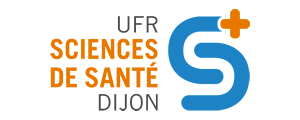 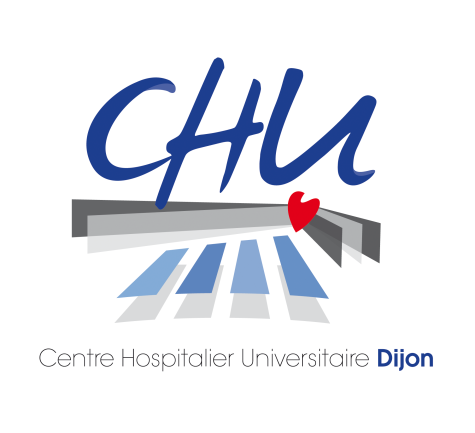 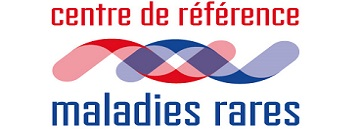 Vendredi 20 Mars 2020Lieu : Grande salle polaire, 2ème étage du CHU de DijonModérateurs : Pr Bernard Bonnotte et Pr Sylvain AudiaRéunion pour l’information des patients – Echanges interactifs : Priorité donnée à la parole des patients y compris pendant les interventions.14h : Accueil14h30 : Rappel clinique sur le purpura Thrombopénique Immunologique (PTI) - Pr Bernard Bonnotte15h30 : Rappel clinique sur l’Anémie Hémolytique Auto-Immune (AHAI) – Pr Sylvain Audia16h30 : Les traitements du PTI et de l’AHAI avec description des effets secondaires – Pr Bernard Bonnotte et Sylvain Audia17h30 : Parole aux patients 